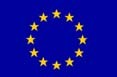 EL-i, EMP või Šveitsi kodanike pereliikmed (abikaasa, lapsed või ülalpeetavad ülenejad sugulased), kes kasutavad vaba liikumise õigust, ei pea tärniga (*) märgistatud välju täitma. EL-i, EMP või Šveitsi kodanike pereliikmed esitavad sugulust tõendavad dokumendid ning täidavad väljad nr 34 ja 35.The fields marked with (*) shall not be filled in by family members of EU, EEA or CH citizens (spouse, child or dependent ascendant) while exercising their right to free movement. Family members of EU, EEA or CH citizens shall present documents to prove this relationship and fill in fields No 34 and 35.Поля, отмеченные звездочкой (*), не должны заполнять члены семей граждан ЕС, ЕЭЗ или Швейцарии (супруги, дети или родственники по восходящей линии, находящийся на иждивении). Члены семей граждан ЕС, ЕЭЗ или Швейцарии должны представить документ, подтверждающий родство и заполнить поля 34 и 35.(x) Väljad 1-3 täidetakse kooskõlas reisidokumendis olevate andmetega.(x) Fields 1-3 shall be filled in, in accordance with the data in the travel document.(х) Поля 1-3 заполняются в соответствии с данными, указанными в проездном документе (латинскими буквами)Such data as well as data concerning the decision taken on my application or a decision whether to annul, revoke or extend a visa issued will be entered into, and stored in the Visa Information System (VIS) (I) for a maximum period of five years, during which it will be accessible to the visa authorities and the authorities competent for carrying out checks on visas at external borders and within the Member States, immigration and asylum authorities in the Member States for the purposes of verifying whether the conditions for the legal entry into, stay and residence on the territory of the Member States are fulfilled, of identifying persons who do not or who no longer fulfil these conditions, of examining an asylum application and of determining responsibility for such examination. Under certain conditions the data will be also available to designated authorities of the Member States and to Europol for the purpose of the prevention, detection and investigation of terrorist offences and of other serious criminal offences. The authorities of the Republic of Estonia responsible for processing the data are the Ministry of Foreign Affairs and the Police- and Border Guard Board. I am aware that I have the right to obtain in any of the Member States notification of the data relating to me recorded in the VIS and of the Member State which transmitted the data, and to request that data relating to me which are inaccurate be corrected and that data relating to me processed unlawfully be deleted. At my express request, the authority examining my application will inform me of the manner in which I may exercise my right to check the personal data concerning me and have them corrected or deleted, including the related remedies according to the national law of the State concerned. The national supervisory authority of the Republic of Estonia - Estonian Data Protection Inspectorate (Väike-Ameerika 19, Tallinn 10129, tel. +372 627 4135) - will hear claims concerning the protection of personal data.I declare that to the best of my knowledge all particulars supplied by me are correct and complete. I am aware that any false statements will lead to my application being rejected or to the annulment of a visa already granted and may also render me liable to prosecution under the law of the Member State which deals with the application.I undertake to leave the territory of the Member States before the expiry of the visa, if granted. I have been informed that possession of a visa is only one of the prerequisites for entry into the European territory of the Member States. The mere fact that a visa has been granted to me does not mean that I will be entitled to compensation if I fail to comply with the relevant provisions of Article 5(1) of Regulation (EC) No 562/2006 (Schengen Borders Code) and I am therefore refused entry. The prerequisites for entry will be checked again on entry into the European territory of the Member States.Я проинформирован и согласен с тем, что сбор данных, необходимых для данного заявления, а также мое фотографирование и, если применимо, взятие отпечатков пальцев, необходимы для рассмотрения ходатайства о визе, и что любые касающиеся меня личные данные, содержащиеся в ходатайстве, а также отпечатки моих пальцев и моя фотография будут переданы соответствующим органам стран-членов и обработаны такими органами с целью принятия решения в отношении ходатайства о предоставлении визы.Эти данные, а также данные, касающиеся решения, принятого в отношении моего ходатайства, или решения в отношении аннулирования, отзыва или продления выданной визы, будут введены в Визовую Информационную Систему (ВИС) (I) и будут храниться там в течение пяти лет. В течение этого срока данные будут доступны органам, принимающим решения по визовым вопросам, и органам, уполномоченным проводить проверку виз на внешних границах и внутри стран-членов, миграционным органам и органам, занимающимся вопросами убежища, в странах-членах для проверки того, соблюдены ли условия законного въезда, пребывания и проживания на территории стран-членов, для установления лиц, которые не соблюдают или более не соблюдают такие условия, для рассмотрения ходатайств о предоставлении убежища и для установления обязательства такого рассмотрения. При определенных условиях данные также будут доступны компетентным органам стран-членов и Европолу в целях предотвращения, выявления и расследования связанных с терроризмом и других тяжких уголовных преступлений. Органами Республики Эстонии, ответственными за обработку данных являются: Министерство Иностранных Дел, а также Департамент Полиции и Погранохраны. Я проинформирован о том, что я имею право получить уведомление о данных, записанных в ВИС в любой стране-члене, а также о передавшей данные стране-члене, и ходатайствовать о том, чтобы имеющие отношение ко мне неверные данные были исправлены, и о том, чтобы имеющие отношение ко мне и незаконно обработанные данные были удалены. По моему прямому запросу, органы рассматривающие ходатайство, должны уведомить меня о том, как именно я могу реализовать свое право на проверку касающихся меня личных данных, право в отношении их исправления или удаления, в т.ч. о средствах правовой защиты согласно внутреннему законодательству страны-члена. Претензии в отношении личных данных рассматривает Инспекция по Защите Данных Эстонии (адрес: Väike-Ameerika 19, Tallinn 10129, tel. +372 627 4135).Я со всей ответственностью заявляю, что все данные, представленные мной в настоящем ходатайстве, являются полными и точными. Мне известно, что сообщение ложных данных может стать причиной отказа в визе и аннулирования уже выданной визы, а также может послужить причиной судебного преследования в отношении меня в рамках законодательства страны-члена, оформляющей мое визовое ходатайство.В случае предоставления мне визы я обязуюсь покинуть территорию страны-члена до истечения срока действия визы. Я проинформирован о том, что наличие визы является лишь одним из условий, необходимых для въезда на европейскую территорию стран-членов. Сам факт предоставления визы не дает мне права на предоставление компенсации в случае невыполнения других соответствующих условий статьи 5(1) Регламента (EC) № 562/2006 (Кодекс о Шенгенских границах), и что мне могут отказать во въезде в страну. Соответствие требованиям въезда будет еще раз проверено при въезде на европейскую территорию стран-членов.Koht ja kuupäev Place and date Место и датаAllkiri (alaealise puhul vanema õigusi teostava isiku/seadusliku eestkostja allkiri)Signature (for minors, signature of parental authority/legal guardian)Подпись (за несовершеннолетнего подписывает лицо, осуществляющее родительские права / права законного опекуна)Schengeni viisa taotlus	Taotlusankeet on tasutaApplication for Schengen Visa	This application form is freeЗаявление о выдаче Шенгенской визы	Анкета бесплатнаяSchengeni viisa taotlus	Taotlusankeet on tasutaApplication for Schengen Visa	This application form is freeЗаявление о выдаче Шенгенской визы	Анкета бесплатнаяSchengeni viisa taotlus	Taotlusankeet on tasutaApplication for Schengen Visa	This application form is freeЗаявление о выдаче Шенгенской визы	Анкета бесплатнаяFoto Photo ФотоFoto Photo Фото1. Perekonnanimi (x)Surname (Family name) (x)Фамилия (x)1. Perekonnanimi (x)Surname (Family name) (x)Фамилия (x)1. Perekonnanimi (x)Surname (Family name) (x)Фамилия (x)1. Perekonnanimi (x)Surname (Family name) (x)Фамилия (x)Täidab ametiasutusTaotluse esitamise kuupäev:Viisataotluse number:Taotlus esitatud:Saatkonnale/ konsulaadileÜhisele viisataotluskeskusele□TeenuseosutajaleKaubanduslikule vahendajalePiiril Nimi:MuuTaotluse menetleja:Täiendavad dokumendid:reisidokumentelatusvahendidküllakutsetranspordivahendidreisi- ja tervisekindlustusmuu:Viisaotsus:andmisest keelduminevälja antud:ACLTVKehtiv alates…………… kuni………………Sisenemiste arv:□ 1□ 2Mitmekordne Päevade arv:2. Sünnijärgne perekonnanimi/sünnijärgsed perekonnanimed (varasemad perekonnanimed)(x)Surname at birth (Former family name(s)) (x)Фамилия при рождении (прежние фамилии) (x)2. Sünnijärgne perekonnanimi/sünnijärgsed perekonnanimed (varasemad perekonnanimed)(x)Surname at birth (Former family name(s)) (x)Фамилия при рождении (прежние фамилии) (x)2. Sünnijärgne perekonnanimi/sünnijärgsed perekonnanimed (varasemad perekonnanimed)(x)Surname at birth (Former family name(s)) (x)Фамилия при рождении (прежние фамилии) (x)2. Sünnijärgne perekonnanimi/sünnijärgsed perekonnanimed (varasemad perekonnanimed)(x)Surname at birth (Former family name(s)) (x)Фамилия при рождении (прежние фамилии) (x)Täidab ametiasutusTaotluse esitamise kuupäev:Viisataotluse number:Taotlus esitatud:Saatkonnale/ konsulaadileÜhisele viisataotluskeskusele□TeenuseosutajaleKaubanduslikule vahendajalePiiril Nimi:MuuTaotluse menetleja:Täiendavad dokumendid:reisidokumentelatusvahendidküllakutsetranspordivahendidreisi- ja tervisekindlustusmuu:Viisaotsus:andmisest keelduminevälja antud:ACLTVKehtiv alates…………… kuni………………Sisenemiste arv:□ 1□ 2Mitmekordne Päevade arv:3. Eesnimi (-nimed)(x)First name(s) (Given name(s)) (x)Имя (имена) (x)3. Eesnimi (-nimed)(x)First name(s) (Given name(s)) (x)Имя (имена) (x)3. Eesnimi (-nimed)(x)First name(s) (Given name(s)) (x)Имя (имена) (x)3. Eesnimi (-nimed)(x)First name(s) (Given name(s)) (x)Имя (имена) (x)Täidab ametiasutusTaotluse esitamise kuupäev:Viisataotluse number:Taotlus esitatud:Saatkonnale/ konsulaadileÜhisele viisataotluskeskusele□TeenuseosutajaleKaubanduslikule vahendajalePiiril Nimi:MuuTaotluse menetleja:Täiendavad dokumendid:reisidokumentelatusvahendidküllakutsetranspordivahendidreisi- ja tervisekindlustusmuu:Viisaotsus:andmisest keelduminevälja antud:ACLTVKehtiv alates…………… kuni………………Sisenemiste arv:□ 1□ 2Mitmekordne Päevade arv:4. Sünniaeg (päev, kuu, aasta)Date of birth (day-month-year)Дата рождения (день, месяц, год)5. SünnikohtPlace of birthМесто рождения5. SünnikohtPlace of birthМесто рождения5. SünnikohtPlace of birthМесто рожденияTäidab ametiasutusTaotluse esitamise kuupäev:Viisataotluse number:Taotlus esitatud:Saatkonnale/ konsulaadileÜhisele viisataotluskeskusele□TeenuseosutajaleKaubanduslikule vahendajalePiiril Nimi:MuuTaotluse menetleja:Täiendavad dokumendid:reisidokumentelatusvahendidküllakutsetranspordivahendidreisi- ja tervisekindlustusmuu:Viisaotsus:andmisest keelduminevälja antud:ACLTVKehtiv alates…………… kuni………………Sisenemiste arv:□ 1□ 2Mitmekordne Päevade arv:6. Sünniriik Country of birth Страна рождения7. Kodakondsus (praegune) Current nationality Гражданство (нынешнее)Kodakondsus sündimisel (kui erineb praegusest)Nationality at birth (if different from current)Гражданство при рождении (если отличается от нынешнего)7. Kodakondsus (praegune) Current nationality Гражданство (нынешнее)Kodakondsus sündimisel (kui erineb praegusest)Nationality at birth (if different from current)Гражданство при рождении (если отличается от нынешнего)7. Kodakondsus (praegune) Current nationality Гражданство (нынешнее)Kodakondsus sündimisel (kui erineb praegusest)Nationality at birth (if different from current)Гражданство при рождении (если отличается от нынешнего)Täidab ametiasutusTaotluse esitamise kuupäev:Viisataotluse number:Taotlus esitatud:Saatkonnale/ konsulaadileÜhisele viisataotluskeskusele□TeenuseosutajaleKaubanduslikule vahendajalePiiril Nimi:MuuTaotluse menetleja:Täiendavad dokumendid:reisidokumentelatusvahendidküllakutsetranspordivahendidreisi- ja tervisekindlustusmuu:Viisaotsus:andmisest keelduminevälja antud:ACLTVKehtiv alates…………… kuni………………Sisenemiste arv:□ 1□ 2Mitmekordne Päevade arv:8. Sugu/Sex/ Пол	□ Mees/Male/Мужской	□ Naine/Female/Женский8. Sugu/Sex/ Пол	□ Mees/Male/Мужской	□ Naine/Female/Женский8. Sugu/Sex/ Пол	□ Mees/Male/Мужской	□ Naine/Female/Женский8. Sugu/Sex/ Пол	□ Mees/Male/Мужской	□ Naine/Female/ЖенскийTäidab ametiasutusTaotluse esitamise kuupäev:Viisataotluse number:Taotlus esitatud:Saatkonnale/ konsulaadileÜhisele viisataotluskeskusele□TeenuseosutajaleKaubanduslikule vahendajalePiiril Nimi:MuuTaotluse menetleja:Täiendavad dokumendid:reisidokumentelatusvahendidküllakutsetranspordivahendidreisi- ja tervisekindlustusmuu:Viisaotsus:andmisest keelduminevälja antud:ACLTVKehtiv alates…………… kuni………………Sisenemiste arv:□ 1□ 2Mitmekordne Päevade arv:Perekonnaseis	□ Vallaline/Single/Xолост (не замужем)Marital status	□ Abikaasast lahus elav/Separated/Проживающий(-ая) отдельно от супруги (-а)Семейное положение	□ Lahutatud/Divorced/Разведен(а)Lesk/Widow(er)/Вдовец (вдова)Abielus/Married/Женат (замужем)Muu (täpsustada)/Other (please specify)/Прочее (пожалуйста уточните)Perekonnaseis	□ Vallaline/Single/Xолост (не замужем)Marital status	□ Abikaasast lahus elav/Separated/Проживающий(-ая) отдельно от супруги (-а)Семейное положение	□ Lahutatud/Divorced/Разведен(а)Lesk/Widow(er)/Вдовец (вдова)Abielus/Married/Женат (замужем)Muu (täpsustada)/Other (please specify)/Прочее (пожалуйста уточните)Perekonnaseis	□ Vallaline/Single/Xолост (не замужем)Marital status	□ Abikaasast lahus elav/Separated/Проживающий(-ая) отдельно от супруги (-а)Семейное положение	□ Lahutatud/Divorced/Разведен(а)Lesk/Widow(er)/Вдовец (вдова)Abielus/Married/Женат (замужем)Muu (täpsustada)/Other (please specify)/Прочее (пожалуйста уточните)Perekonnaseis	□ Vallaline/Single/Xолост (не замужем)Marital status	□ Abikaasast lahus elav/Separated/Проживающий(-ая) отдельно от супруги (-а)Семейное положение	□ Lahutatud/Divorced/Разведен(а)Lesk/Widow(er)/Вдовец (вдова)Abielus/Married/Женат (замужем)Muu (täpsustada)/Other (please specify)/Прочее (пожалуйста уточните)Täidab ametiasutusTaotluse esitamise kuupäev:Viisataotluse number:Taotlus esitatud:Saatkonnale/ konsulaadileÜhisele viisataotluskeskusele□TeenuseosutajaleKaubanduslikule vahendajalePiiril Nimi:MuuTaotluse menetleja:Täiendavad dokumendid:reisidokumentelatusvahendidküllakutsetranspordivahendidreisi- ja tervisekindlustusmuu:Viisaotsus:andmisest keelduminevälja antud:ACLTVKehtiv alates…………… kuni………………Sisenemiste arv:□ 1□ 2Mitmekordne Päevade arv:10. Alaealiste puhul: perekonnanimi, eesnimi, aadress (kui erineb taotleja omast) ja vanema õigusi teostava isiku/seadusliku eestkostja kodakondsusIn the case of minors: Surname, first name, address (if different from applicant's) and nationality of parental authority/legal guardianВ отношении несовершеннолетних: Фамилия, имя, адрес (если отличается от адреса ходатайствующего) и гражданство лица, осуществляющего родительские права /права законного опекуна10. Alaealiste puhul: perekonnanimi, eesnimi, aadress (kui erineb taotleja omast) ja vanema õigusi teostava isiku/seadusliku eestkostja kodakondsusIn the case of minors: Surname, first name, address (if different from applicant's) and nationality of parental authority/legal guardianВ отношении несовершеннолетних: Фамилия, имя, адрес (если отличается от адреса ходатайствующего) и гражданство лица, осуществляющего родительские права /права законного опекуна10. Alaealiste puhul: perekonnanimi, eesnimi, aadress (kui erineb taotleja omast) ja vanema õigusi teostava isiku/seadusliku eestkostja kodakondsusIn the case of minors: Surname, first name, address (if different from applicant's) and nationality of parental authority/legal guardianВ отношении несовершеннолетних: Фамилия, имя, адрес (если отличается от адреса ходатайствующего) и гражданство лица, осуществляющего родительские права /права законного опекуна10. Alaealiste puhul: perekonnanimi, eesnimi, aadress (kui erineb taotleja omast) ja vanema õigusi teostava isiku/seadusliku eestkostja kodakondsusIn the case of minors: Surname, first name, address (if different from applicant's) and nationality of parental authority/legal guardianВ отношении несовершеннолетних: Фамилия, имя, адрес (если отличается от адреса ходатайствующего) и гражданство лица, осуществляющего родительские права /права законного опекунаTäidab ametiasutusTaotluse esitamise kuupäev:Viisataotluse number:Taotlus esitatud:Saatkonnale/ konsulaadileÜhisele viisataotluskeskusele□TeenuseosutajaleKaubanduslikule vahendajalePiiril Nimi:MuuTaotluse menetleja:Täiendavad dokumendid:reisidokumentelatusvahendidküllakutsetranspordivahendidreisi- ja tervisekindlustusmuu:Viisaotsus:andmisest keelduminevälja antud:ACLTVKehtiv alates…………… kuni………………Sisenemiste arv:□ 1□ 2Mitmekordne Päevade arv:11. Isikukood, kui see on asjakohane/National identity number, where applicable/Личный код (при наличии такового)11. Isikukood, kui see on asjakohane/National identity number, where applicable/Личный код (при наличии такового)11. Isikukood, kui see on asjakohane/National identity number, where applicable/Личный код (при наличии такового)11. Isikukood, kui see on asjakohane/National identity number, where applicable/Личный код (при наличии такового)Täidab ametiasutusTaotluse esitamise kuupäev:Viisataotluse number:Taotlus esitatud:Saatkonnale/ konsulaadileÜhisele viisataotluskeskusele□TeenuseosutajaleKaubanduslikule vahendajalePiiril Nimi:MuuTaotluse menetleja:Täiendavad dokumendid:reisidokumentelatusvahendidküllakutsetranspordivahendidreisi- ja tervisekindlustusmuu:Viisaotsus:andmisest keelduminevälja antud:ACLTVKehtiv alates…………… kuni………………Sisenemiste arv:□ 1□ 2Mitmekordne Päevade arv:Reisidokumendi liik/Type of travel document/Вид проездного документа:Tavapass/Ordinary passport/Обычный паспортDiplomaatiline pass/Diplomatic passport/Дипломатический паспортTeenistuspass/Service passport/Служебный паспортAmetipass/Official passport/Должностной паспортEripass/Special passport/Специальный паспортMuu reisidokument (täpsustada)/Other travel document (please specify)/Прочий проездной документ (пожалуйста,уточните)Reisidokumendi liik/Type of travel document/Вид проездного документа:Tavapass/Ordinary passport/Обычный паспортDiplomaatiline pass/Diplomatic passport/Дипломатический паспортTeenistuspass/Service passport/Служебный паспортAmetipass/Official passport/Должностной паспортEripass/Special passport/Специальный паспортMuu reisidokument (täpsustada)/Other travel document (please specify)/Прочий проездной документ (пожалуйста,уточните)Reisidokumendi liik/Type of travel document/Вид проездного документа:Tavapass/Ordinary passport/Обычный паспортDiplomaatiline pass/Diplomatic passport/Дипломатический паспортTeenistuspass/Service passport/Служебный паспортAmetipass/Official passport/Должностной паспортEripass/Special passport/Специальный паспортMuu reisidokument (täpsustada)/Other travel document (please specify)/Прочий проездной документ (пожалуйста,уточните)Reisidokumendi liik/Type of travel document/Вид проездного документа:Tavapass/Ordinary passport/Обычный паспортDiplomaatiline pass/Diplomatic passport/Дипломатический паспортTeenistuspass/Service passport/Служебный паспортAmetipass/Official passport/Должностной паспортEripass/Special passport/Специальный паспортMuu reisidokument (täpsustada)/Other travel document (please specify)/Прочий проездной документ (пожалуйста,уточните)Täidab ametiasutusTaotluse esitamise kuupäev:Viisataotluse number:Taotlus esitatud:Saatkonnale/ konsulaadileÜhisele viisataotluskeskusele□TeenuseosutajaleKaubanduslikule vahendajalePiiril Nimi:MuuTaotluse menetleja:Täiendavad dokumendid:reisidokumentelatusvahendidküllakutsetranspordivahendidreisi- ja tervisekindlustusmuu:Viisaotsus:andmisest keelduminevälja antud:ACLTVKehtiv alates…………… kuni………………Sisenemiste arv:□ 1□ 2Mitmekordne Päevade arv:13. Reisidokumendi number/Number of travel document/Номер проездного документа13. Reisidokumendi number/Number of travel document/Номер проездного документа14. Väljaandmise kuupäev/Date of issue/Дата выдачи14. Väljaandmise kuupäev/Date of issue/Дата выдачиTäidab ametiasutusTaotluse esitamise kuupäev:Viisataotluse number:Taotlus esitatud:Saatkonnale/ konsulaadileÜhisele viisataotluskeskusele□TeenuseosutajaleKaubanduslikule vahendajalePiiril Nimi:MuuTaotluse menetleja:Täiendavad dokumendid:reisidokumentelatusvahendidküllakutsetranspordivahendidreisi- ja tervisekindlustusmuu:Viisaotsus:andmisest keelduminevälja antud:ACLTVKehtiv alates…………… kuni………………Sisenemiste arv:□ 1□ 2Mitmekordne Päevade arv:15. Kehtiv kuni/Valid until/Срок действия до15. Kehtiv kuni/Valid until/Срок действия до16. Välja andnud/Issued by/Кем выдан16. Välja andnud/Issued by/Кем выданTäidab ametiasutusTaotluse esitamise kuupäev:Viisataotluse number:Taotlus esitatud:Saatkonnale/ konsulaadileÜhisele viisataotluskeskusele□TeenuseosutajaleKaubanduslikule vahendajalePiiril Nimi:MuuTaotluse menetleja:Täiendavad dokumendid:reisidokumentelatusvahendidküllakutsetranspordivahendidreisi- ja tervisekindlustusmuu:Viisaotsus:andmisest keelduminevälja antud:ACLTVKehtiv alates…………… kuni………………Sisenemiste arv:□ 1□ 2Mitmekordne Päevade arv:17. Taotleja kodune aadress ja e-posti aadressApplicant's home address and e-mail addressДомашний адрес и адрес электронной почты ходатайствующего лица17. Taotleja kodune aadress ja e-posti aadressApplicant's home address and e-mail addressДомашний адрес и адрес электронной почты ходатайствующего лицаTelefoninumber (-numbrid) Telephone number(s) Номер(а) телефона18. Elukoht muus riigis kui praeguse kodakondsuse järgses riigis Residence in a country other than the country of current nationality Место жительство в стране, отличной от страны гражданства□ Ei/ No/Нет	□ Jah/ Yes/ ДаElamisluba või samaväärne luba/Residence permit or equivalent/Вид на жительство или аналогичное разрешениеNr/No/№ …………...........................	Kehtiv kuni/Valid until/Срок действия до......................................18. Elukoht muus riigis kui praeguse kodakondsuse järgses riigis Residence in a country other than the country of current nationality Место жительство в стране, отличной от страны гражданства□ Ei/ No/Нет	□ Jah/ Yes/ ДаElamisluba või samaväärne luba/Residence permit or equivalent/Вид на жительство или аналогичное разрешениеNr/No/№ …………...........................	Kehtiv kuni/Valid until/Срок действия до......................................18. Elukoht muus riigis kui praeguse kodakondsuse järgses riigis Residence in a country other than the country of current nationality Место жительство в стране, отличной от страны гражданства□ Ei/ No/Нет	□ Jah/ Yes/ ДаElamisluba või samaväärne luba/Residence permit or equivalent/Вид на жительство или аналогичное разрешениеNr/No/№ …………...........................	Kehtiv kuni/Valid until/Срок действия до......................................*19. Elukutse (kellena praegu töötate?)/Current occupation/Должность (кем работаете в настоящее время)*19. Elukutse (kellena praegu töötate?)/Current occupation/Должность (кем работаете в настоящее время)*19. Elukutse (kellena praegu töötate?)/Current occupation/Должность (кем работаете в настоящее время)*20.Tööandja nimi, aadress ja telefoninumber; õpilaste ja üliõpilaste puhul õppeasutuse nimi ja aadressEmployer and employer’s address and telephone number. For students, name and address of educational establishmentНазвание, адрес и номер телефона работодателя (организации/предприятия). Для учащихся название и адрес учебного заведения*20.Tööandja nimi, aadress ja telefoninumber; õpilaste ja üliõpilaste puhul õppeasutuse nimi ja aadressEmployer and employer’s address and telephone number. For students, name and address of educational establishmentНазвание, адрес и номер телефона работодателя (организации/предприятия). Для учащихся название и адрес учебного заведения*20.Tööandja nimi, aadress ja telefoninumber; õpilaste ja üliõpilaste puhul õppeasutuse nimi ja aadressEmployer and employer’s address and telephone number. For students, name and address of educational establishmentНазвание, адрес и номер телефона работодателя (организации/предприятия). Для учащихся название и адрес учебного заведения21. Reisi peamine eesmärk (peamised eesmärgid)/Main purpose(s) of the journey /Основная цель (основные цели) поездки:Turism/Tourism/Туризм	□ Ärireis/Business/Деловая поездка	□ Meditsiinilised põhjused/Medical reasons/ЛечениеKultuur/Cultural/Культура	□ Õpingud/Study/Учебная поездка	□ Lennujaamatransiit/Airport transit/Транзит через аэропортSport/Sports/Cпорт	□ Transiit/Transit/Транзитная поездка	□ Ametireis/Official visit/Официальная поездкаSugulaste või sõprade külastamine/Visiting family or friends/Посещение родственников или друзейMuu (täpsustada)/Other (please specify)/Прочее (пожалуйста, уточните)21. Reisi peamine eesmärk (peamised eesmärgid)/Main purpose(s) of the journey /Основная цель (основные цели) поездки:Turism/Tourism/Туризм	□ Ärireis/Business/Деловая поездка	□ Meditsiinilised põhjused/Medical reasons/ЛечениеKultuur/Cultural/Культура	□ Õpingud/Study/Учебная поездка	□ Lennujaamatransiit/Airport transit/Транзит через аэропортSport/Sports/Cпорт	□ Transiit/Transit/Транзитная поездка	□ Ametireis/Official visit/Официальная поездкаSugulaste või sõprade külastamine/Visiting family or friends/Посещение родственников или друзейMuu (täpsustada)/Other (please specify)/Прочее (пожалуйста, уточните)21. Reisi peamine eesmärk (peamised eesmärgid)/Main purpose(s) of the journey /Основная цель (основные цели) поездки:Turism/Tourism/Туризм	□ Ärireis/Business/Деловая поездка	□ Meditsiinilised põhjused/Medical reasons/ЛечениеKultuur/Cultural/Культура	□ Õpingud/Study/Учебная поездка	□ Lennujaamatransiit/Airport transit/Транзит через аэропортSport/Sports/Cпорт	□ Transiit/Transit/Транзитная поездка	□ Ametireis/Official visit/Официальная поездкаSugulaste või sõprade külastamine/Visiting family or friends/Посещение родственников или друзейMuu (täpsustada)/Other (please specify)/Прочее (пожалуйста, уточните)22. Sihtliikmesriik (sihtliikmesriigid) Member State(s) of destination Страна (страны) -член назначения23.Esimese sisenemise liikmesriikMember State of first entryСтрана-член изначального въезда23.Esimese sisenemise liikmesriikMember State of first entryСтрана-член изначального въездаTaotletavate sisenemiste arv/Number of entries requested/Запрашиваемое количество въездовÜhekordne sisenemine/Single entry/Однократный въездKahekordne sisenemine/Two entries/Двукратный въездMitmekordne sisenemine/Multiple entries/Многократные въездыTaotletavate sisenemiste arv/Number of entries requested/Запрашиваемое количество въездовÜhekordne sisenemine/Single entry/Однократный въездKahekordne sisenemine/Two entries/Двукратный въездMitmekordne sisenemine/Multiple entries/Многократные въездыTaotletavate sisenemiste arv/Number of entries requested/Запрашиваемое количество въездовÜhekordne sisenemine/Single entry/Однократный въездKahekordne sisenemine/Two entries/Двукратный въездMitmekordne sisenemine/Multiple entries/Многократные въезды25. Kavandatava viibimise või transiidi kestus. Märkida päevade arvDuration of the intended stay or transit. Indicate number of daysПланируемая продолжительность пребывания или транзита. Укажите количество дней25. Kavandatava viibimise või transiidi kestus. Märkida päevade arvDuration of the intended stay or transit. Indicate number of daysПланируемая продолжительность пребывания или транзита. Укажите количество дней25. Kavandatava viibimise või transiidi kestus. Märkida päevade arvDuration of the intended stay or transit. Indicate number of daysПланируемая продолжительность пребывания или транзита. Укажите количество дней26. Schengeni viisad, mis on antud viimase kolme aasta jooksul Schengen visas issued during the past three years Шенгенские визы, выданные в течение трех последних лет□ Ei/ No/Нет	□ Jah/ Yes/ ДаKehtivusaeg(ajad)/Date(s) of validity/Срок(и) действия: Alates/from/с …………………………………kuni/to/до……………………………………..27. Schengeni viisa taotlemisega seoses varasemalt võetud sõrmejäljedFingerprints collected previously for the purpose of applying for a Schengen visaОтпечатки пальцев, взятые ранее для ходатайства о Шенгенской визе□ Ei/ No/Нет □ Jah/ Yes/ ДаKuupäev, kui on teada/Date, if known/Дата, если известно28. Sihtriiki sisenemise luba, kui see on asjakohaneEntry permit for the final country of destination, where applicable Разрешение на въезд в страну назначения, если применимо Välja andnud/Issued by/Выдано кемKehtiv alates/Valid from/Срок действия с …………………………………………../kuni/until/до…………………………………………………….28. Sihtriiki sisenemise luba, kui see on asjakohaneEntry permit for the final country of destination, where applicable Разрешение на въезд в страну назначения, если применимо Välja andnud/Issued by/Выдано кемKehtiv alates/Valid from/Срок действия с …………………………………………../kuni/until/до…………………………………………………….29. Kavandatav Schengeni alale saabumise kuupäev Intended date of arrival in the Schengen area Планируемая дата въезда на территорию Шенгенского Пространства30. Kavandatav Schengeni alalt lahkumise kuupäevIntended date of departure from the Schengen areaПланируемая дата выезда с территории Шенгенского пространства*31.Liikmesriigis (-riikides) elava(te) külastatava(te) isiku(te) perekonna- ja eesnimi (-nimed). Muul juhul hotelli(de) või ajutis(t)e majutuskoha (-kohtade) nimi (nimed) liikmesriigis (-riikides)Surname and first name of the host person(s) in the Member State(s). If not applicable, name of hotel(s) or temporary accommodation(s) in the Member State(s)Фамилия и имя принимающего(их) лица (лиц), проживающего(их) в стране-члене (странах-членах). В ином случае, название гостиницы (гостиниц)или временного места (мест) жительства в стране-члене (странах-членах)Külastatava(te) isiku(te)/ hotelli(de)/ajutis(t)e majutuskoha (-kohtade) aadress(id) ja e-posti aadress(id)Address and e-mail address of host person(s)/hotel(s)/temporary accommodation(s)Адрес(а) и адрес(а) электронной почты принимающего(их) лица (лиц)/гостиницы (гостиниц)/временного места (мест) жительстваTelefoni- ja faksinumber/Telephone and telefax/Номер телефона и факса*31.Liikmesriigis (-riikides) elava(te) külastatava(te) isiku(te) perekonna- ja eesnimi (-nimed). Muul juhul hotelli(de) või ajutis(t)e majutuskoha (-kohtade) nimi (nimed) liikmesriigis (-riikides)Surname and first name of the host person(s) in the Member State(s). If not applicable, name of hotel(s) or temporary accommodation(s) in the Member State(s)Фамилия и имя принимающего(их) лица (лиц), проживающего(их) в стране-члене (странах-членах). В ином случае, название гостиницы (гостиниц)или временного места (мест) жительства в стране-члене (странах-членах)Külastatava(te) isiku(te)/ hotelli(de)/ajutis(t)e majutuskoha (-kohtade) aadress(id) ja e-posti aadress(id)Address and e-mail address of host person(s)/hotel(s)/temporary accommodation(s)Адрес(а) и адрес(а) электронной почты принимающего(их) лица (лиц)/гостиницы (гостиниц)/временного места (мест) жительстваTelefoni- ja faksinumber/Telephone and telefax/Номер телефона и факса* 32. Külastatava ettevõtte/organisatsiooni nimi ja aadress Name and address of host company/organisation Название и адрес принимающей компании / организацииEttevõtte/organisatsiooni telefoni- ja faksinumberTelephone and telefax of company/organisationНомер телефона и факса принимающей компании/организацииEttevõtte/organisatsiooni kontaktisiku perekonna- ja eesnimi, aadress, telefon, faks ja e-posti aadressSurname, first name, address, telephone, telefax, and e-mail address of contact person in company/organisationФамилия, имя, адрес, номер телефона, факса и адрес электронной почты контактного лица в принимающей компании/организации* 32. Külastatava ettevõtte/organisatsiooni nimi ja aadress Name and address of host company/organisation Название и адрес принимающей компании / организацииEttevõtte/organisatsiooni telefoni- ja faksinumberTelephone and telefax of company/organisationНомер телефона и факса принимающей компании/организацииEttevõtte/organisatsiooni kontaktisiku perekonna- ja eesnimi, aadress, telefon, faks ja e-posti aadressSurname, first name, address, telephone, telefax, and e-mail address of contact person in company/organisationФамилия, имя, адрес, номер телефона, факса и адрес электронной почты контактного лица в принимающей компании/организации* 33. Reisikulud ja elamiskulud taotleja viibimise ajal kannab:Cost of travelling and living during the applicant's stay is covered:Дорожные расходы и расходы на проживание во время визита ходатайствующего покрывает:* 33. Reisikulud ja elamiskulud taotleja viibimise ajal kannab:Cost of travelling and living during the applicant's stay is covered:Дорожные расходы и расходы на проживание во время визита ходатайствующего покрывает:□Taotleja iseBy the applicant himself/herselfСам ходатайствующийElatusvahendid/Means of support/Средства, которыми располагаете во время пребыванияSularaha/Cash/НаличныеReisitšekid/Traveller's cheques/Дорожные чекиKrediitkaart/Credit card/Кредитная картаEttemakstud majutus/Prepaid accommodation/Предоплата местапроживанияEttemakstud transport/Prepaid transport/Предоплата транспортаMuu (palun täpsustada)/Other (please specify)/Прочее(пожалуйста, уточните)Sponsor (võõrustaja, ettevõte, organisatsioon), palun täpsustadaBy a sponsor (host, company, organisation), please specifyСпонсор (принимающая сторона, компания, организация), пожалуйста уточнитеmärgitud väljal 31 või 32/referred to in field 31 or 32/указанный в пункте 31или 32muu (palun täpsustada)/other (please specify)/другой (пожалуйста, уточните)Elatusvahendid/Means of support/Средства, которыми располагаете во время пребыванияSularaha/Cash/НаличныеMajutus olemas/Accommodation provided/Mесто проживания имеетсяKõik kulud on viibimise ajal kaetud/All expenses covered during the stay/Всерасходы во время пребывания покрытыEttemakstud transport/Prepaid transport/Предоплата транспортаMuu (palun täpsustada)/Other (please specify)/Прочее (пожалуйста, уточните)34. ELi, EMP või Šveitsi kodanikust pereliikme isikuandmedPersonal data of the family member who is an EU, EEA or CH citizenЛичные данные члена семьи, являющегося гражданином ЕС, ЕЭЗ или Швейцарии34. ELi, EMP või Šveitsi kodanikust pereliikme isikuandmedPersonal data of the family member who is an EU, EEA or CH citizenЛичные данные члена семьи, являющегося гражданином ЕС, ЕЭЗ или Швейцарии34. ELi, EMP või Šveitsi kodanikust pereliikme isikuandmedPersonal data of the family member who is an EU, EEA or CH citizenЛичные данные члена семьи, являющегося гражданином ЕС, ЕЭЗ или Швейцарии34. ELi, EMP või Šveitsi kodanikust pereliikme isikuandmedPersonal data of the family member who is an EU, EEA or CH citizenЛичные данные члена семьи, являющегося гражданином ЕС, ЕЭЗ или Швейцарии34. ELi, EMP või Šveitsi kodanikust pereliikme isikuandmedPersonal data of the family member who is an EU, EEA or CH citizenЛичные данные члена семьи, являющегося гражданином ЕС, ЕЭЗ или Швейцарии34. ELi, EMP või Šveitsi kodanikust pereliikme isikuandmedPersonal data of the family member who is an EU, EEA or CH citizenЛичные данные члена семьи, являющегося гражданином ЕС, ЕЭЗ или ШвейцарииPerekonnanimi/Surname/ФамилияEesnimi (-nimed)/First name(s)/Имя (имена)Eesnimi (-nimed)/First name(s)/Имя (имена)Sünnikuupäev/Date of birth/Дата рожденияKodakondsus/ Nationality/ ГражданствоReisidokumendi või isikutunnistuse number/Number of travel document or ID card/Номер проездного документа или удостоверения личности35. Sugulusside EL või EMP või Švetsi kodanikugaFamily relationship of an EU or EEA citizen or CH citizenСтепень родства с гражданином страны ЕС, ЕЭЗ или Швейцарииabikaasa/spouse/супруг(супруга) □ laps/child/ребенок □ lapselaps/grandchild/внукülalpeetav üleneja sugulane/dependent ascendant/родственник по восходящей линии, находящийся на иждивении35. Sugulusside EL või EMP või Švetsi kodanikugaFamily relationship of an EU or EEA citizen or CH citizenСтепень родства с гражданином страны ЕС, ЕЭЗ или Швейцарииabikaasa/spouse/супруг(супруга) □ laps/child/ребенок □ lapselaps/grandchild/внукülalpeetav üleneja sugulane/dependent ascendant/родственник по восходящей линии, находящийся на иждивении35. Sugulusside EL või EMP või Švetsi kodanikugaFamily relationship of an EU or EEA citizen or CH citizenСтепень родства с гражданином страны ЕС, ЕЭЗ или Швейцарииabikaasa/spouse/супруг(супруга) □ laps/child/ребенок □ lapselaps/grandchild/внукülalpeetav üleneja sugulane/dependent ascendant/родственник по восходящей линии, находящийся на иждивении35. Sugulusside EL või EMP või Švetsi kodanikugaFamily relationship of an EU or EEA citizen or CH citizenСтепень родства с гражданином страны ЕС, ЕЭЗ или Швейцарииabikaasa/spouse/супруг(супруга) □ laps/child/ребенок □ lapselaps/grandchild/внукülalpeetav üleneja sugulane/dependent ascendant/родственник по восходящей линии, находящийся на иждивении35. Sugulusside EL või EMP või Švetsi kodanikugaFamily relationship of an EU or EEA citizen or CH citizenСтепень родства с гражданином страны ЕС, ЕЭЗ или Швейцарииabikaasa/spouse/супруг(супруга) □ laps/child/ребенок □ lapselaps/grandchild/внукülalpeetav üleneja sugulane/dependent ascendant/родственник по восходящей линии, находящийся на иждивении35. Sugulusside EL või EMP või Švetsi kodanikugaFamily relationship of an EU or EEA citizen or CH citizenСтепень родства с гражданином страны ЕС, ЕЭЗ или Швейцарииabikaasa/spouse/супруг(супруга) □ laps/child/ребенок □ lapselaps/grandchild/внукülalpeetav üleneja sugulane/dependent ascendant/родственник по восходящей линии, находящийся на иждивении36. Koht ja kuupäev Place and date Место и дата36. Koht ja kuupäev Place and date Место и дата37. Allkiri (alaealise puhul vanema õigusi teostava isiku/seadusliku eestkostja allkiri)Signature (for minors, signature of parental authority/legal guardian)Подпись (за несовершеннолетнего подписывает лицо, осуществляющее родительские права / права законного опекуна)37. Allkiri (alaealise puhul vanema õigusi teostava isiku/seadusliku eestkostja allkiri)Signature (for minors, signature of parental authority/legal guardian)Подпись (за несовершеннолетнего подписывает лицо, осуществляющее родительские права / права законного опекуна)37. Allkiri (alaealise puhul vanema õigusi teostava isiku/seadusliku eestkostja allkiri)Signature (for minors, signature of parental authority/legal guardian)Подпись (за несовершеннолетнего подписывает лицо, осуществляющее родительские права / права законного опекуна)37. Allkiri (alaealise puhul vanema õigusi teostava isiku/seadusliku eestkostja allkiri)Signature (for minors, signature of parental authority/legal guardian)Подпись (за несовершеннолетнего подписывает лицо, осуществляющее родительские права / права законного опекуна)Olen teadlik, et viisa andmisest keeldumise korral viisatasu ei tagastata.I am aware that the visa fee is not refunded if the visa is refused.Я проинформирован, что в случае отказа в предоставлении визы плата за оформление визы не возвращается.Olen teadlik, et viisa andmisest keeldumise korral viisatasu ei tagastata.I am aware that the visa fee is not refunded if the visa is refused.Я проинформирован, что в случае отказа в предоставлении визы плата за оформление визы не возвращается.Olen teadlik, et viisa andmisest keeldumise korral viisatasu ei tagastata.I am aware that the visa fee is not refunded if the visa is refused.Я проинформирован, что в случае отказа в предоставлении визы плата за оформление визы не возвращается.Olen teadlik, et viisa andmisest keeldumise korral viisatasu ei tagastata.I am aware that the visa fee is not refunded if the visa is refused.Я проинформирован, что в случае отказа в предоставлении визы плата за оформление визы не возвращается.Olen teadlik, et viisa andmisest keeldumise korral viisatasu ei tagastata.I am aware that the visa fee is not refunded if the visa is refused.Я проинформирован, что в случае отказа в предоставлении визы плата за оформление визы не возвращается.Olen teadlik, et viisa andmisest keeldumise korral viisatasu ei tagastata.I am aware that the visa fee is not refunded if the visa is refused.Я проинформирован, что в случае отказа в предоставлении визы плата за оформление визы не возвращается.Kohaldatakse mitmekordse viisa taotlemisel (vt väli nr 24):Olen teadlik, et mul peab olema nõuetekohane reisi- ja tervisekindlustus esimese viibimise ajaks ja kõigiks järgmisteks külastusteks liikmesriikide territooriumile.Applicable in case a multiple-entry visa is applied for (cf. field No 24):I am aware of the need to have an adequate travel medical insurance for my first stay and any subsequent visits to the territory of Member States.Применимо в случае ходатайства о многократной визе (см. поле 24):Я проинформирован о необходимости иметь медицинскую страховку соответствующий требованием на время первого пребывания и последующих визитов на территорию стран-членов.Kohaldatakse mitmekordse viisa taotlemisel (vt väli nr 24):Olen teadlik, et mul peab olema nõuetekohane reisi- ja tervisekindlustus esimese viibimise ajaks ja kõigiks järgmisteks külastusteks liikmesriikide territooriumile.Applicable in case a multiple-entry visa is applied for (cf. field No 24):I am aware of the need to have an adequate travel medical insurance for my first stay and any subsequent visits to the territory of Member States.Применимо в случае ходатайства о многократной визе (см. поле 24):Я проинформирован о необходимости иметь медицинскую страховку соответствующий требованием на время первого пребывания и последующих визитов на территорию стран-членов.Kohaldatakse mitmekordse viisa taotlemisel (vt väli nr 24):Olen teadlik, et mul peab olema nõuetekohane reisi- ja tervisekindlustus esimese viibimise ajaks ja kõigiks järgmisteks külastusteks liikmesriikide territooriumile.Applicable in case a multiple-entry visa is applied for (cf. field No 24):I am aware of the need to have an adequate travel medical insurance for my first stay and any subsequent visits to the territory of Member States.Применимо в случае ходатайства о многократной визе (см. поле 24):Я проинформирован о необходимости иметь медицинскую страховку соответствующий требованием на время первого пребывания и последующих визитов на территорию стран-членов.Kohaldatakse mitmekordse viisa taotlemisel (vt väli nr 24):Olen teadlik, et mul peab olema nõuetekohane reisi- ja tervisekindlustus esimese viibimise ajaks ja kõigiks järgmisteks külastusteks liikmesriikide territooriumile.Applicable in case a multiple-entry visa is applied for (cf. field No 24):I am aware of the need to have an adequate travel medical insurance for my first stay and any subsequent visits to the territory of Member States.Применимо в случае ходатайства о многократной визе (см. поле 24):Я проинформирован о необходимости иметь медицинскую страховку соответствующий требованием на время первого пребывания и последующих визитов на территорию стран-членов.Kohaldatakse mitmekordse viisa taotlemisel (vt väli nr 24):Olen teadlik, et mul peab olema nõuetekohane reisi- ja tervisekindlustus esimese viibimise ajaks ja kõigiks järgmisteks külastusteks liikmesriikide territooriumile.Applicable in case a multiple-entry visa is applied for (cf. field No 24):I am aware of the need to have an adequate travel medical insurance for my first stay and any subsequent visits to the territory of Member States.Применимо в случае ходатайства о многократной визе (см. поле 24):Я проинформирован о необходимости иметь медицинскую страховку соответствующий требованием на время первого пребывания и последующих визитов на территорию стран-членов.Kohaldatakse mitmekordse viisa taotlemisel (vt väli nr 24):Olen teadlik, et mul peab olema nõuetekohane reisi- ja tervisekindlustus esimese viibimise ajaks ja kõigiks järgmisteks külastusteks liikmesriikide territooriumile.Applicable in case a multiple-entry visa is applied for (cf. field No 24):I am aware of the need to have an adequate travel medical insurance for my first stay and any subsequent visits to the territory of Member States.Применимо в случае ходатайства о многократной визе (см. поле 24):Я проинформирован о необходимости иметь медицинскую страховку соответствующий требованием на время первого пребывания и последующих визитов на территорию стран-членов.Ma olen teadlik alljärgnevast ning annan selleks oma nõusoleku: käesoleva taotluse vormiga nõutavate andmete kogumine ning minu pildistamine ja vajaduse korral sõrmejälgede võtmine on viisataotluse läbivaatamiseks kohustuslik. Kõik mind puudutavad isikuandmed, mis on esitatud viisataotluse vormil, ning minu sõrmejäljed ja foto edastatakse liikmesriikide asjaomastele ametiasutustele, kes neid andmeid töötlevad, et teha otsus minu viisataotluse kohta. Kõnealused andmed ja ka andmed, mis puudutavad otsust minu taotluse kohta või otsust välja antud viisa tühistamise, kehtetuks tunnistamise või pikendamise kohta, sisestatakse viisainfosüsteemi (VIS) (I) ja neid säilitatakse seal maksimaalselt viis aastat. Selle aja jooksul on teabele juurdepääs viisaküsimustega tegelevatel asutustel ja pädevatel asutustel, kes kontrollivad viisasid välispiiridel ja liikmesriikides, sisserände ja varjupaigataotlustega tegelevatel liikmesriikide ametiasutustel eesmärgiga kontrollida, kas liikmesriikide territooriumile seadusliku sisenemise ning seal viibimise ja elamise tingimused on täidetud, tuvastada isikud, kes ei täida või kes enam ei täida selliseid tingimusi, vaadata läbi varjupaigataotlusi ja võtta vastu otsused selliste läbivaatamiste eest vastutajate kohta. Teatud tingimustel on andmed kättesaadavad ka liikmesriikide määratud ametiasutustele ja Europolile terroriaktide ja teiste raskete kuritegude vältimise, avastamise ja uurimise eesmärgil. Andmete töötlemise eest vastutavad Eesti ametiasutused on Välisministeerium ning Politsei- ja Piirivalveamet.Olen teadlik sellest, et mu1 on õigus saada ükskõik millises liikmesriigis teade viisainfosüsteemi sisestatud mind puudutavate isikuandmete kohta ja selle kohta, milline liikmesriik on kõnealused andmed viisainfosüsteemi sisestanud, ning taotleda minu kohta käivate ebatäpsete andmete parandamist või ebaseaduslikult töödeldavate mind puudutavate andmete kustutamist. Minu selgelt väljendatud nõudmise korral teavitab minu taotlust läbi vaatav asutus mind sellest, kuidas ma saan kasutada oma õigust kontrollida mind puudutavaid isikuandmeid ning lasta neid parandada või need kustutada, sealhulgas sellest, millised on sellekohased õiguskaitsevahendid vastavalt asjaomase riigi õigusele. Isikuandmete kaitset käsitlevate kaebustega tegeleb Eesti Vabariigi riiklik järelvalveasutus Andmekaitse Inspektsioon (Väike- Ameerika 19, Tallinn 10129, tel. 627 4135). Kinnitan, et olen esitanud õiged ja täielikud andmed. Olen teadlik, et valeandmete esitamisel lükatakse minu taotlus tagasi või tühistatakse juba antud viisa ning mind võidakse taotlust menetleva liikmesriigi õiguse kohaselt vastutusele võtta.Juhul kui viisa antakse, kohustun lahkuma liikmesriikide territooriumilt enne viisa kehtivusaja lõppemist. Mind on teavitatud, et viisa omamine on ainult üks tingimus liikmesriikide Euroopa territooriumile sisenemiseks. Viisa andmine ei tähenda, et mul on õigus nõuda kahjutasu, kui ma ei täida määruse (EÜ) nr 562/2006 (Schengeni piirieeskirjad) artikli 5 lõike 1 asjakohaseid sätteid ja mind ei lubata seetõttu riiki. Sisenemise tingimusi kontrollitakse uuesti liikmesriikide Euroopa territooriumile sisenemisel.I am aware of and consent to the following: the collection of the data required by this application form and the taking of my photograph and, if applicable, the taking of fingerprints, are mandatory for the examination of the visa application; and any personal data concerning me which appear on the visa application form, as well as my fingerprints and my photograph will be supplied to the relevant authorities of the Member States and processed by those authorities, for the purposes of a decision on my visa application.Ma olen teadlik alljärgnevast ning annan selleks oma nõusoleku: käesoleva taotluse vormiga nõutavate andmete kogumine ning minu pildistamine ja vajaduse korral sõrmejälgede võtmine on viisataotluse läbivaatamiseks kohustuslik. Kõik mind puudutavad isikuandmed, mis on esitatud viisataotluse vormil, ning minu sõrmejäljed ja foto edastatakse liikmesriikide asjaomastele ametiasutustele, kes neid andmeid töötlevad, et teha otsus minu viisataotluse kohta. Kõnealused andmed ja ka andmed, mis puudutavad otsust minu taotluse kohta või otsust välja antud viisa tühistamise, kehtetuks tunnistamise või pikendamise kohta, sisestatakse viisainfosüsteemi (VIS) (I) ja neid säilitatakse seal maksimaalselt viis aastat. Selle aja jooksul on teabele juurdepääs viisaküsimustega tegelevatel asutustel ja pädevatel asutustel, kes kontrollivad viisasid välispiiridel ja liikmesriikides, sisserände ja varjupaigataotlustega tegelevatel liikmesriikide ametiasutustel eesmärgiga kontrollida, kas liikmesriikide territooriumile seadusliku sisenemise ning seal viibimise ja elamise tingimused on täidetud, tuvastada isikud, kes ei täida või kes enam ei täida selliseid tingimusi, vaadata läbi varjupaigataotlusi ja võtta vastu otsused selliste läbivaatamiste eest vastutajate kohta. Teatud tingimustel on andmed kättesaadavad ka liikmesriikide määratud ametiasutustele ja Europolile terroriaktide ja teiste raskete kuritegude vältimise, avastamise ja uurimise eesmärgil. Andmete töötlemise eest vastutavad Eesti ametiasutused on Välisministeerium ning Politsei- ja Piirivalveamet.Olen teadlik sellest, et mu1 on õigus saada ükskõik millises liikmesriigis teade viisainfosüsteemi sisestatud mind puudutavate isikuandmete kohta ja selle kohta, milline liikmesriik on kõnealused andmed viisainfosüsteemi sisestanud, ning taotleda minu kohta käivate ebatäpsete andmete parandamist või ebaseaduslikult töödeldavate mind puudutavate andmete kustutamist. Minu selgelt väljendatud nõudmise korral teavitab minu taotlust läbi vaatav asutus mind sellest, kuidas ma saan kasutada oma õigust kontrollida mind puudutavaid isikuandmeid ning lasta neid parandada või need kustutada, sealhulgas sellest, millised on sellekohased õiguskaitsevahendid vastavalt asjaomase riigi õigusele. Isikuandmete kaitset käsitlevate kaebustega tegeleb Eesti Vabariigi riiklik järelvalveasutus Andmekaitse Inspektsioon (Väike- Ameerika 19, Tallinn 10129, tel. 627 4135). Kinnitan, et olen esitanud õiged ja täielikud andmed. Olen teadlik, et valeandmete esitamisel lükatakse minu taotlus tagasi või tühistatakse juba antud viisa ning mind võidakse taotlust menetleva liikmesriigi õiguse kohaselt vastutusele võtta.Juhul kui viisa antakse, kohustun lahkuma liikmesriikide territooriumilt enne viisa kehtivusaja lõppemist. Mind on teavitatud, et viisa omamine on ainult üks tingimus liikmesriikide Euroopa territooriumile sisenemiseks. Viisa andmine ei tähenda, et mul on õigus nõuda kahjutasu, kui ma ei täida määruse (EÜ) nr 562/2006 (Schengeni piirieeskirjad) artikli 5 lõike 1 asjakohaseid sätteid ja mind ei lubata seetõttu riiki. Sisenemise tingimusi kontrollitakse uuesti liikmesriikide Euroopa territooriumile sisenemisel.I am aware of and consent to the following: the collection of the data required by this application form and the taking of my photograph and, if applicable, the taking of fingerprints, are mandatory for the examination of the visa application; and any personal data concerning me which appear on the visa application form, as well as my fingerprints and my photograph will be supplied to the relevant authorities of the Member States and processed by those authorities, for the purposes of a decision on my visa application.Ma olen teadlik alljärgnevast ning annan selleks oma nõusoleku: käesoleva taotluse vormiga nõutavate andmete kogumine ning minu pildistamine ja vajaduse korral sõrmejälgede võtmine on viisataotluse läbivaatamiseks kohustuslik. Kõik mind puudutavad isikuandmed, mis on esitatud viisataotluse vormil, ning minu sõrmejäljed ja foto edastatakse liikmesriikide asjaomastele ametiasutustele, kes neid andmeid töötlevad, et teha otsus minu viisataotluse kohta. Kõnealused andmed ja ka andmed, mis puudutavad otsust minu taotluse kohta või otsust välja antud viisa tühistamise, kehtetuks tunnistamise või pikendamise kohta, sisestatakse viisainfosüsteemi (VIS) (I) ja neid säilitatakse seal maksimaalselt viis aastat. Selle aja jooksul on teabele juurdepääs viisaküsimustega tegelevatel asutustel ja pädevatel asutustel, kes kontrollivad viisasid välispiiridel ja liikmesriikides, sisserände ja varjupaigataotlustega tegelevatel liikmesriikide ametiasutustel eesmärgiga kontrollida, kas liikmesriikide territooriumile seadusliku sisenemise ning seal viibimise ja elamise tingimused on täidetud, tuvastada isikud, kes ei täida või kes enam ei täida selliseid tingimusi, vaadata läbi varjupaigataotlusi ja võtta vastu otsused selliste läbivaatamiste eest vastutajate kohta. Teatud tingimustel on andmed kättesaadavad ka liikmesriikide määratud ametiasutustele ja Europolile terroriaktide ja teiste raskete kuritegude vältimise, avastamise ja uurimise eesmärgil. Andmete töötlemise eest vastutavad Eesti ametiasutused on Välisministeerium ning Politsei- ja Piirivalveamet.Olen teadlik sellest, et mu1 on õigus saada ükskõik millises liikmesriigis teade viisainfosüsteemi sisestatud mind puudutavate isikuandmete kohta ja selle kohta, milline liikmesriik on kõnealused andmed viisainfosüsteemi sisestanud, ning taotleda minu kohta käivate ebatäpsete andmete parandamist või ebaseaduslikult töödeldavate mind puudutavate andmete kustutamist. Minu selgelt väljendatud nõudmise korral teavitab minu taotlust läbi vaatav asutus mind sellest, kuidas ma saan kasutada oma õigust kontrollida mind puudutavaid isikuandmeid ning lasta neid parandada või need kustutada, sealhulgas sellest, millised on sellekohased õiguskaitsevahendid vastavalt asjaomase riigi õigusele. Isikuandmete kaitset käsitlevate kaebustega tegeleb Eesti Vabariigi riiklik järelvalveasutus Andmekaitse Inspektsioon (Väike- Ameerika 19, Tallinn 10129, tel. 627 4135). Kinnitan, et olen esitanud õiged ja täielikud andmed. Olen teadlik, et valeandmete esitamisel lükatakse minu taotlus tagasi või tühistatakse juba antud viisa ning mind võidakse taotlust menetleva liikmesriigi õiguse kohaselt vastutusele võtta.Juhul kui viisa antakse, kohustun lahkuma liikmesriikide territooriumilt enne viisa kehtivusaja lõppemist. Mind on teavitatud, et viisa omamine on ainult üks tingimus liikmesriikide Euroopa territooriumile sisenemiseks. Viisa andmine ei tähenda, et mul on õigus nõuda kahjutasu, kui ma ei täida määruse (EÜ) nr 562/2006 (Schengeni piirieeskirjad) artikli 5 lõike 1 asjakohaseid sätteid ja mind ei lubata seetõttu riiki. Sisenemise tingimusi kontrollitakse uuesti liikmesriikide Euroopa territooriumile sisenemisel.I am aware of and consent to the following: the collection of the data required by this application form and the taking of my photograph and, if applicable, the taking of fingerprints, are mandatory for the examination of the visa application; and any personal data concerning me which appear on the visa application form, as well as my fingerprints and my photograph will be supplied to the relevant authorities of the Member States and processed by those authorities, for the purposes of a decision on my visa application.Ma olen teadlik alljärgnevast ning annan selleks oma nõusoleku: käesoleva taotluse vormiga nõutavate andmete kogumine ning minu pildistamine ja vajaduse korral sõrmejälgede võtmine on viisataotluse läbivaatamiseks kohustuslik. Kõik mind puudutavad isikuandmed, mis on esitatud viisataotluse vormil, ning minu sõrmejäljed ja foto edastatakse liikmesriikide asjaomastele ametiasutustele, kes neid andmeid töötlevad, et teha otsus minu viisataotluse kohta. Kõnealused andmed ja ka andmed, mis puudutavad otsust minu taotluse kohta või otsust välja antud viisa tühistamise, kehtetuks tunnistamise või pikendamise kohta, sisestatakse viisainfosüsteemi (VIS) (I) ja neid säilitatakse seal maksimaalselt viis aastat. Selle aja jooksul on teabele juurdepääs viisaküsimustega tegelevatel asutustel ja pädevatel asutustel, kes kontrollivad viisasid välispiiridel ja liikmesriikides, sisserände ja varjupaigataotlustega tegelevatel liikmesriikide ametiasutustel eesmärgiga kontrollida, kas liikmesriikide territooriumile seadusliku sisenemise ning seal viibimise ja elamise tingimused on täidetud, tuvastada isikud, kes ei täida või kes enam ei täida selliseid tingimusi, vaadata läbi varjupaigataotlusi ja võtta vastu otsused selliste läbivaatamiste eest vastutajate kohta. Teatud tingimustel on andmed kättesaadavad ka liikmesriikide määratud ametiasutustele ja Europolile terroriaktide ja teiste raskete kuritegude vältimise, avastamise ja uurimise eesmärgil. Andmete töötlemise eest vastutavad Eesti ametiasutused on Välisministeerium ning Politsei- ja Piirivalveamet.Olen teadlik sellest, et mu1 on õigus saada ükskõik millises liikmesriigis teade viisainfosüsteemi sisestatud mind puudutavate isikuandmete kohta ja selle kohta, milline liikmesriik on kõnealused andmed viisainfosüsteemi sisestanud, ning taotleda minu kohta käivate ebatäpsete andmete parandamist või ebaseaduslikult töödeldavate mind puudutavate andmete kustutamist. Minu selgelt väljendatud nõudmise korral teavitab minu taotlust läbi vaatav asutus mind sellest, kuidas ma saan kasutada oma õigust kontrollida mind puudutavaid isikuandmeid ning lasta neid parandada või need kustutada, sealhulgas sellest, millised on sellekohased õiguskaitsevahendid vastavalt asjaomase riigi õigusele. Isikuandmete kaitset käsitlevate kaebustega tegeleb Eesti Vabariigi riiklik järelvalveasutus Andmekaitse Inspektsioon (Väike- Ameerika 19, Tallinn 10129, tel. 627 4135). Kinnitan, et olen esitanud õiged ja täielikud andmed. Olen teadlik, et valeandmete esitamisel lükatakse minu taotlus tagasi või tühistatakse juba antud viisa ning mind võidakse taotlust menetleva liikmesriigi õiguse kohaselt vastutusele võtta.Juhul kui viisa antakse, kohustun lahkuma liikmesriikide territooriumilt enne viisa kehtivusaja lõppemist. Mind on teavitatud, et viisa omamine on ainult üks tingimus liikmesriikide Euroopa territooriumile sisenemiseks. Viisa andmine ei tähenda, et mul on õigus nõuda kahjutasu, kui ma ei täida määruse (EÜ) nr 562/2006 (Schengeni piirieeskirjad) artikli 5 lõike 1 asjakohaseid sätteid ja mind ei lubata seetõttu riiki. Sisenemise tingimusi kontrollitakse uuesti liikmesriikide Euroopa territooriumile sisenemisel.I am aware of and consent to the following: the collection of the data required by this application form and the taking of my photograph and, if applicable, the taking of fingerprints, are mandatory for the examination of the visa application; and any personal data concerning me which appear on the visa application form, as well as my fingerprints and my photograph will be supplied to the relevant authorities of the Member States and processed by those authorities, for the purposes of a decision on my visa application.Ma olen teadlik alljärgnevast ning annan selleks oma nõusoleku: käesoleva taotluse vormiga nõutavate andmete kogumine ning minu pildistamine ja vajaduse korral sõrmejälgede võtmine on viisataotluse läbivaatamiseks kohustuslik. Kõik mind puudutavad isikuandmed, mis on esitatud viisataotluse vormil, ning minu sõrmejäljed ja foto edastatakse liikmesriikide asjaomastele ametiasutustele, kes neid andmeid töötlevad, et teha otsus minu viisataotluse kohta. Kõnealused andmed ja ka andmed, mis puudutavad otsust minu taotluse kohta või otsust välja antud viisa tühistamise, kehtetuks tunnistamise või pikendamise kohta, sisestatakse viisainfosüsteemi (VIS) (I) ja neid säilitatakse seal maksimaalselt viis aastat. Selle aja jooksul on teabele juurdepääs viisaküsimustega tegelevatel asutustel ja pädevatel asutustel, kes kontrollivad viisasid välispiiridel ja liikmesriikides, sisserände ja varjupaigataotlustega tegelevatel liikmesriikide ametiasutustel eesmärgiga kontrollida, kas liikmesriikide territooriumile seadusliku sisenemise ning seal viibimise ja elamise tingimused on täidetud, tuvastada isikud, kes ei täida või kes enam ei täida selliseid tingimusi, vaadata läbi varjupaigataotlusi ja võtta vastu otsused selliste läbivaatamiste eest vastutajate kohta. Teatud tingimustel on andmed kättesaadavad ka liikmesriikide määratud ametiasutustele ja Europolile terroriaktide ja teiste raskete kuritegude vältimise, avastamise ja uurimise eesmärgil. Andmete töötlemise eest vastutavad Eesti ametiasutused on Välisministeerium ning Politsei- ja Piirivalveamet.Olen teadlik sellest, et mu1 on õigus saada ükskõik millises liikmesriigis teade viisainfosüsteemi sisestatud mind puudutavate isikuandmete kohta ja selle kohta, milline liikmesriik on kõnealused andmed viisainfosüsteemi sisestanud, ning taotleda minu kohta käivate ebatäpsete andmete parandamist või ebaseaduslikult töödeldavate mind puudutavate andmete kustutamist. Minu selgelt väljendatud nõudmise korral teavitab minu taotlust läbi vaatav asutus mind sellest, kuidas ma saan kasutada oma õigust kontrollida mind puudutavaid isikuandmeid ning lasta neid parandada või need kustutada, sealhulgas sellest, millised on sellekohased õiguskaitsevahendid vastavalt asjaomase riigi õigusele. Isikuandmete kaitset käsitlevate kaebustega tegeleb Eesti Vabariigi riiklik järelvalveasutus Andmekaitse Inspektsioon (Väike- Ameerika 19, Tallinn 10129, tel. 627 4135). Kinnitan, et olen esitanud õiged ja täielikud andmed. Olen teadlik, et valeandmete esitamisel lükatakse minu taotlus tagasi või tühistatakse juba antud viisa ning mind võidakse taotlust menetleva liikmesriigi õiguse kohaselt vastutusele võtta.Juhul kui viisa antakse, kohustun lahkuma liikmesriikide territooriumilt enne viisa kehtivusaja lõppemist. Mind on teavitatud, et viisa omamine on ainult üks tingimus liikmesriikide Euroopa territooriumile sisenemiseks. Viisa andmine ei tähenda, et mul on õigus nõuda kahjutasu, kui ma ei täida määruse (EÜ) nr 562/2006 (Schengeni piirieeskirjad) artikli 5 lõike 1 asjakohaseid sätteid ja mind ei lubata seetõttu riiki. Sisenemise tingimusi kontrollitakse uuesti liikmesriikide Euroopa territooriumile sisenemisel.I am aware of and consent to the following: the collection of the data required by this application form and the taking of my photograph and, if applicable, the taking of fingerprints, are mandatory for the examination of the visa application; and any personal data concerning me which appear on the visa application form, as well as my fingerprints and my photograph will be supplied to the relevant authorities of the Member States and processed by those authorities, for the purposes of a decision on my visa application.Ma olen teadlik alljärgnevast ning annan selleks oma nõusoleku: käesoleva taotluse vormiga nõutavate andmete kogumine ning minu pildistamine ja vajaduse korral sõrmejälgede võtmine on viisataotluse läbivaatamiseks kohustuslik. Kõik mind puudutavad isikuandmed, mis on esitatud viisataotluse vormil, ning minu sõrmejäljed ja foto edastatakse liikmesriikide asjaomastele ametiasutustele, kes neid andmeid töötlevad, et teha otsus minu viisataotluse kohta. Kõnealused andmed ja ka andmed, mis puudutavad otsust minu taotluse kohta või otsust välja antud viisa tühistamise, kehtetuks tunnistamise või pikendamise kohta, sisestatakse viisainfosüsteemi (VIS) (I) ja neid säilitatakse seal maksimaalselt viis aastat. Selle aja jooksul on teabele juurdepääs viisaküsimustega tegelevatel asutustel ja pädevatel asutustel, kes kontrollivad viisasid välispiiridel ja liikmesriikides, sisserände ja varjupaigataotlustega tegelevatel liikmesriikide ametiasutustel eesmärgiga kontrollida, kas liikmesriikide territooriumile seadusliku sisenemise ning seal viibimise ja elamise tingimused on täidetud, tuvastada isikud, kes ei täida või kes enam ei täida selliseid tingimusi, vaadata läbi varjupaigataotlusi ja võtta vastu otsused selliste läbivaatamiste eest vastutajate kohta. Teatud tingimustel on andmed kättesaadavad ka liikmesriikide määratud ametiasutustele ja Europolile terroriaktide ja teiste raskete kuritegude vältimise, avastamise ja uurimise eesmärgil. Andmete töötlemise eest vastutavad Eesti ametiasutused on Välisministeerium ning Politsei- ja Piirivalveamet.Olen teadlik sellest, et mu1 on õigus saada ükskõik millises liikmesriigis teade viisainfosüsteemi sisestatud mind puudutavate isikuandmete kohta ja selle kohta, milline liikmesriik on kõnealused andmed viisainfosüsteemi sisestanud, ning taotleda minu kohta käivate ebatäpsete andmete parandamist või ebaseaduslikult töödeldavate mind puudutavate andmete kustutamist. Minu selgelt väljendatud nõudmise korral teavitab minu taotlust läbi vaatav asutus mind sellest, kuidas ma saan kasutada oma õigust kontrollida mind puudutavaid isikuandmeid ning lasta neid parandada või need kustutada, sealhulgas sellest, millised on sellekohased õiguskaitsevahendid vastavalt asjaomase riigi õigusele. Isikuandmete kaitset käsitlevate kaebustega tegeleb Eesti Vabariigi riiklik järelvalveasutus Andmekaitse Inspektsioon (Väike- Ameerika 19, Tallinn 10129, tel. 627 4135). Kinnitan, et olen esitanud õiged ja täielikud andmed. Olen teadlik, et valeandmete esitamisel lükatakse minu taotlus tagasi või tühistatakse juba antud viisa ning mind võidakse taotlust menetleva liikmesriigi õiguse kohaselt vastutusele võtta.Juhul kui viisa antakse, kohustun lahkuma liikmesriikide territooriumilt enne viisa kehtivusaja lõppemist. Mind on teavitatud, et viisa omamine on ainult üks tingimus liikmesriikide Euroopa territooriumile sisenemiseks. Viisa andmine ei tähenda, et mul on õigus nõuda kahjutasu, kui ma ei täida määruse (EÜ) nr 562/2006 (Schengeni piirieeskirjad) artikli 5 lõike 1 asjakohaseid sätteid ja mind ei lubata seetõttu riiki. Sisenemise tingimusi kontrollitakse uuesti liikmesriikide Euroopa territooriumile sisenemisel.I am aware of and consent to the following: the collection of the data required by this application form and the taking of my photograph and, if applicable, the taking of fingerprints, are mandatory for the examination of the visa application; and any personal data concerning me which appear on the visa application form, as well as my fingerprints and my photograph will be supplied to the relevant authorities of the Member States and processed by those authorities, for the purposes of a decision on my visa application.